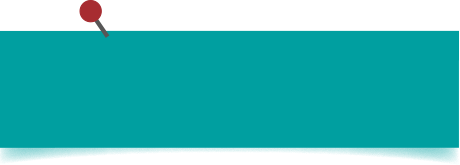 Ansættelsesbrevet skal beskrive alle væsentlige vilkår for ansættelsen og som minimum:Arbejdsgiverens og lønmodtagerens navn og adresse.Arbejdsstedets beliggenhed, eller hvor arbejdet hovedsageligt udføres.Beskrivelse af arbejdet eller angivelse af titel, rang, stilling eller jobkategori.Ansættelsens begyndelsestidspunkt.Ansættelsens forventede varighed, hvis der ikke er tale om fast ansættelse.Lønmodtagerens rettigheder mht. ferie, fx om der er løn under ferie.Lønmodtagerens og arbejdsgiverens opsigelsesvarsler eller henvisning til reglerne herom.Løn, tillæg, andre løndele som fx pension, og hvornår lønnen udbetales.Den normale daglige eller ugentlige arbejdstid.Hvilke kollektive overenskomster eller aftaler, der gælder. Hvis der er tale om overenskomster eller aftaler indgået af parter uden for virksomheden, skal det oplyses, hvem de er.